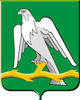   ГЛАВА ГОРОДСКОГО  ОКРУГА КРАСНОУФИМСКПОСТАНОВЛЕНИЕ23.06.2015 г.              					                                                №  559г. КрасноуфимскО внесении изменений в постановление главы городского округа Красноуфимск «Об  утверждении Положения о порядке комплектования муниципальных дошкольных образовательных организаций городского округа Красноуфимск» от 21.11.2013 г. № 1362	В целях исполнения Указа президента Российской Федерацииот 07 мая 2012 года №  597 «О мероприятиях по реализации государственной социальной политики», руководствуясь Федеральным законом от 29.12.2012 года № 273-ФЗ «Об образовании в Российской Федерации», Федеральным законом от 06.10.2003 № 131-ФЗ «Об общих принципах организации местного самоуправления в Российской Федерации», статьями 28, 48 Устава городского округа Красноуфимск ПОСТАНОВЛЯЮ:Внести в постановление Главы городского округа Красноуфимск«Об  утверждении Положения о порядке комплектования муниципальных дошкольных образовательных организаций городского округа Красноуфимск» от 21.11.2013 г. № 1362, следующие изменения:Пункт 3.17.10. главы 3 Положения о порядке комплектования муниципальных дошкольных образовательных организаций городского округа Красноуфимск, утвержденного постановлением Главы городского округа Красноуфимск «Об  утверждении Положения о порядке комплектования муниципальных дошкольных образовательных организаций городского округа Красноуфимск» от 21.11.2013 г. № 1362,  изменить и изложить в следующей  редакции:«3.17.10. В случае отказа от предоставленного места в МДОО ребенок, по заявлению родителя (законного представителя), может быть восстановлен в очереди на дату  направления заявления родителем (законным представителем) (приложение 7).»;Приложение 7 к Положению о порядке комплектования муниципальных дошкольных образовательных организаций городского округа Красноуфимск, утвержденному  постановлением Главы городского округа Красноуфимск «Об  утверждении Положения о порядке комплектования муниципальных дошкольных образовательных организаций городского округа Красноуфимск» от 21.11.2013 г. № 1362,  изменить и изложить в  новой редакции (Приложение № 1).Настоящее постановление опубликовать в газете «Вперед» и на официальном сайте городского округа Красноуфимск.Постановление вступает в законную силу со дня  его официального опубликования.Контроль исполнения настоящего Постановления возложить на заместителя главы администрации городского округа Красноуфимск по социальной политике Ю.С.Ладейщикова.Глава городского округа Красноуфимск                                                                      В.В. АртемьевскихСОГЛАСОВАНИЕ проекта Постановления Главы городского округа Красноуфимск	Наименование Постановления: «О внесении изменений в постановление главы городского округа Красноуфимск «Об  утверждении Положения о порядке комплектования муниципальных дошкольных образовательных организаций городского округа Красноуфимск» от 21.11.2013 г. № 1362»Постановление  разослать: МО Управление образованием городского округа Красноуфимск______________________________________________________________________________________________________________________________________________ Исполнитель: Зам. начальника МО Управление образованием Вахрушева Е.А., тел. 2-48-94Приложение 1к Постановлению главы городского округа Красноуфимск«О внесении изменений в постановление главы городского округа Красноуфимск «Об  утверждении Положения о порядке комплектования муниципальных дошкольных образовательных организаций городского округа Красноуфимск» от 21.11.2013 г. № 1362»от «    »__________2015 г № _______Приложение 7 к Положению о порядке  комплектования муниципальных дошкольных образовательных организаций городского округа КрасноуфимскФорма заявления об отказе родителя от места в МДООНачальнику МО Управление образованием                                      городского округа Красноуфимск                                          Фрицко Ж.С.______________________________________                                                                                                               (Ф.И.О. одного из родителей)                                 Домашний адрес _______________________Телефон ______________________ЗаявлениеПрошу включить в очередь  моего (мою) сына (дочь) __________________________________________________________________________, дата рождения ________________года,  для последующего устройства его (её) в МДОО №№ ________________________________________
в связи отказом от предложенного МДОО  №_____________по причине____________________________________________________________________________________________________________________________________________________________________________________________________________________  « ___ » __________ 20__ г.                                                                 ___________________(подпись)ДолжностьФамилия и инициалыСроки и результаты согласованияСроки и результаты согласованияСроки и результаты согласованияДолжностьФамилия и инициалыДата поступления на согласованиеДата согласованияЗамечания и подписьЗаместитель главы городского округа Красноуфимск по социальной политикеЮ.С. Ладейщиков Начальник МО Управление образованием городского округа КрасноуфимскЖ.С. ФрицкоНачальник отдела правовой работыА.В. Глазов 